PRESS INFORMATIONThree for all applications: Volvo 20-ton excavators for every needVolvo Construction Equipment offers Asian customers a choice of three crawler excavators in the 20-ton class – EC200D, EC210D and EC220D – to minimize total cost of ownership and operation and maximize profitability according to the demands of the job.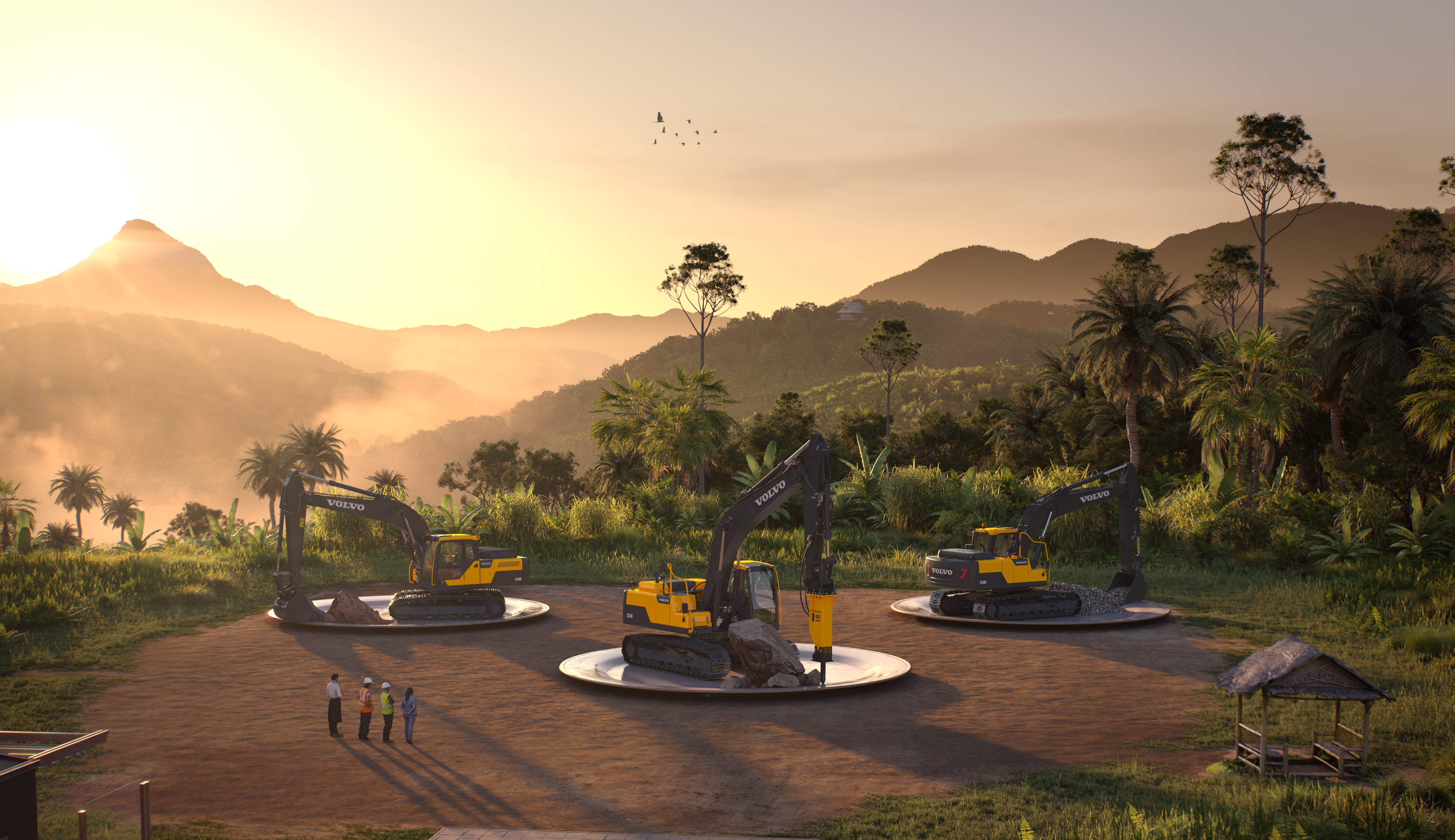 The Volvo 20-t crawler excavators: EC200D, EC210D and EC220DTo boost customers’ bottom line, Volvo Construction Equipment (Volvo CE) is offering a range of three 20-ton crawler excavators across South East Asia that, between them, meet every market need. Whether for light, medium or heavy-duty applications, the 20-ton excavator line-up is designed to deliver optimum results for customers’ businesses.Across the range, Volvo excavators are reliably delivering industry-leading levels of safety, operator comfort, reliability and ease of servicing. The Volvo EC200D, EC210D and EC220D have comfortable cabs and simple maintenance requirements that would make a welcome addition to any construction fleet. However, there are notable differences between them – particularly in power, speed and capacity – so matching these perfectly to the demands of the job will optimize customer profitability.Heavy duty or lighter duty?The EC200D, with an operating weight of 19,800 - 20,300 kg (machine with standard specification), is the lightest of the three models but that does not mean it cannot work successfully in construction or demolition. With outstanding fuel economy, fast cycle times and ease of operation, the EC200D is the ideal choice for general construction, road building and more.With an operating weight of 18,100 - 22,800 kg (machine with standard specification), the Volvo EC210D is a heavier-duty excavator ideal for pairing with a breaker. Durable by design, this excavator delivers higher productivity in demanding environments including heavy construction and quarry applications.With an operating weight of 20,900 - 24,400 kg (machine with standard specification), the Volvo EC220D is the heaviest-duty excavator of the three, ready to take on the toughest working conditions and deliver optimum results. This machine is suitable for all manner of applications, from building, utility and heavy infrastructure work, to mining demolition and recycling – and is also perfect for use with a hydraulic breaker. The choice between these three models depends on the specific tasks and the number of operating hours the excavator is expected to complete on the jobsite, as well as whether customers are getting paid by the hour or for the entire project.“Any customer in the market for a 20-ton excavator should think carefully about how their machine will actually be used and discuss this with their local dealer to ensure they get the best value for money,” explains Muralidharan AM, Managing Director of Volvo CE Singapore “The heaviest-duty option is not necessarily always the best as it may be overspecified for the task at hand, in which case the customer would be paying for more than they actually need.”Round the clock or occasional work?
The Volvo EC220D is a powerful workhorse that can move the most tonnes per hour. This is due to the excavator’s mighty six-cylinder engine with high torque, powerful hydraulics and large lifting capacity. As a result, the EC220D is ideal for customers who anticipate high machine utilization and want to complete the work as quickly as possible to make the most profit per hour.If the excavator is intended to load trucks in a sandpit where it only works for a few minutes of every hour, for example, or where the owner is being by the hour until the project is finished, such a high-performing machine as the EC220D may be an unnecessary cost.Where utilization rates are lower or cycle times are not so crucial, the EC210D or EC200D can complete the same tasks but with lower capital investment. “The key to making the most money is to perfectly match the specifications of the machine to the demands of the application – nothing more and nothing less. This will guarantee the best possible total cost of ownership and operation, and therefore, the best profitability,” Muralidharan concludes.Outstanding aftermarket supportWhichever model customers choose, their excavator will be backed by outstanding aftermarket support from the Volvo dealer network. Volvo dealers have a broad geographical footprint across southeast Asia, highly skilled technicians and high parts availability to ensure any potential issues are diagnosed and resolved as quickly as possible. They are there to meet all customers’ needs.Key specificationsVisit the Volvo CE Asia website to discover more about the Volvo 20-ton crawler excavators.Ends.July 2021For further information, please visit: https://www.volvoce.com/asiaOr contact:SpecificationUnitEC200EC210EC220Operating weightkg19,800 - 20,30018,100 - 22,80020,900 - 24,400Gross power at 2 000 rpmkW123123-Gross power at 1 800 rpmkW--123Bucket capacitym30.80.52-1.220.48-1.44Lifting capacity, along undercarriagekg6 0307 4207 060at reach/heightm6/1.56/1.56/1.5Max. digging reachmm9 8409 93010 390Max. digging depthmm6 6806 7307 330Breakout force, SAE J1179 (Normal) kN116123130Breakout force, SAE J1179 (Boost)kN-130137Tearout force, SAE J1179 (Normal)kN909693Tearout force, SAE J1179 (Boost)kN-10298Overall widthmm2 8002 8002 700Tail swing radiusmm2 8602 8502 750Marta Benítez	 	 	 Head of Brand & Corporate CommunicationVolvo Construction EquipmentRegion Asia and Region ChinaE: marta.benitez@volvo.com